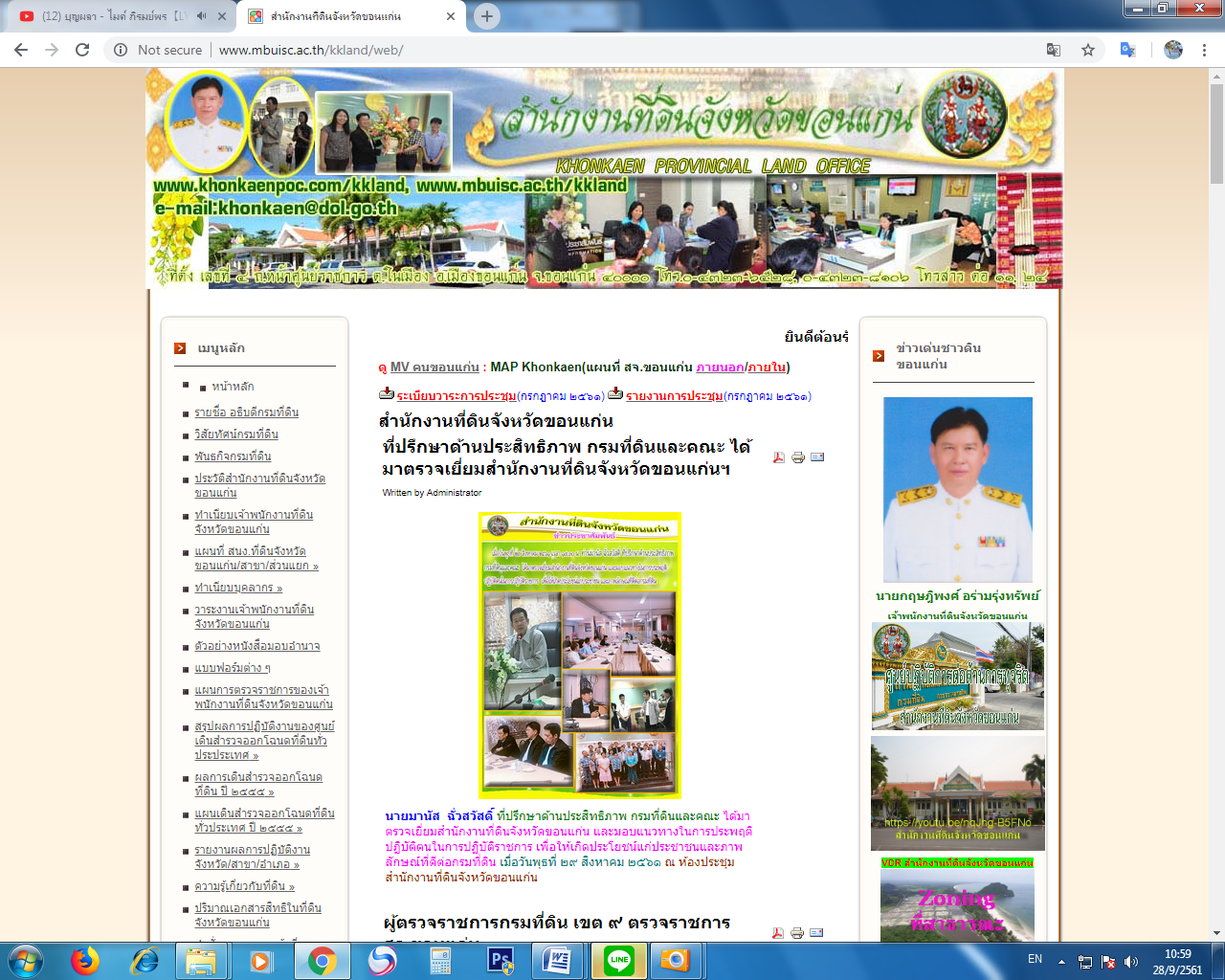 ทำเนียบบุคลากร9. สำนักงานที่ดินจังหวัดขอนแก่น สาขาภูเวียง ที่ตั้ง ถ.กุดฉิม-ภูเวียง อ.ภูเวียง จ.ขอนแก่น       401501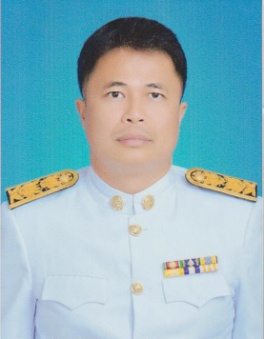 ชื่อ-สกุลตำแหน่งโทรศัพท์ที่ทำงานมือถือe-mailนายยงยุทธ   ผุดผ่องเจ้าพนักงานที่ดินจังหวัด(สาขา) อำนวยการต้น0-4329-123009-1863-83882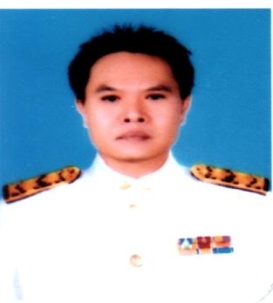 ชื่อ-สกุลตำแหน่งโทรศัพท์ที่ทำงานมือถือe-mailนายธนงศักดิ์  มุมบุญนักวิชาการที่ดินชำนาญการ0-4329-123008-1262-16643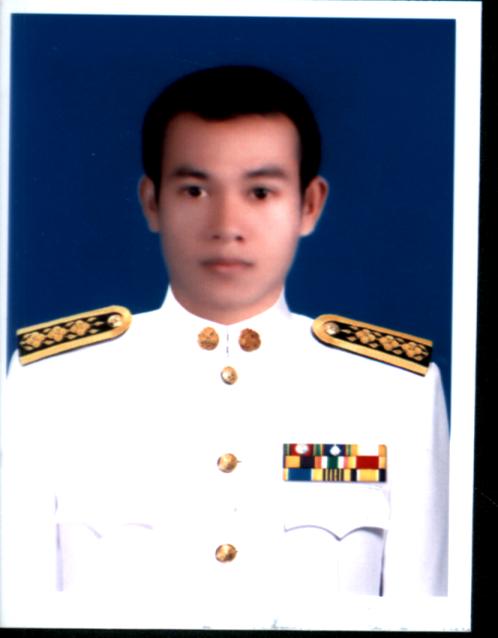 ชื่อ-สกุลตำแหน่งโทรศัพท์ที่ทำงานมือถือe-mailนายกานต์   เพ็ชรเพ็งนักวิชาการที่ดินชำนาญการ0-4329-123009-4298-91964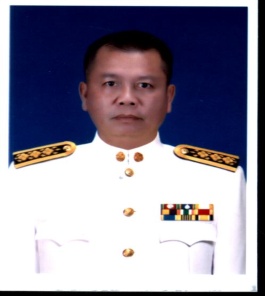 ชื่อ-สกุลตำแหน่งโทรศัพท์ที่ทำงานมือถือe-mailนายต่อศักดิ์ นามวิชาเจ้าพนักงานที่ดินชำนาญงาน0-4329-123008-1954-28325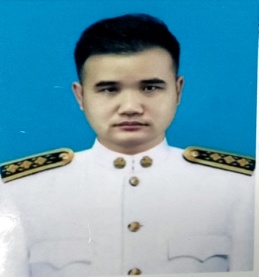 ชื่อ-สกุลตำแหน่งโทรศัพท์ที่ทำงานมือถือe-mailนายพรชัย  เสนานิคมนักวิชาการที่ดินปฏิบัติการ0-4329-123008-9897-48326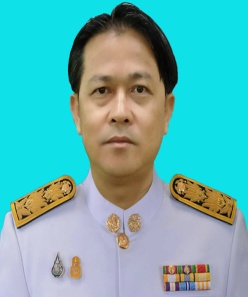 ชื่อ-สกุลตำแหน่งโทรศัพท์ที่ทำงานมือถือe-mailนายวีระ บุษราคัมนายช่างรังวัดอาวุโส0-4329-123006-5091-41587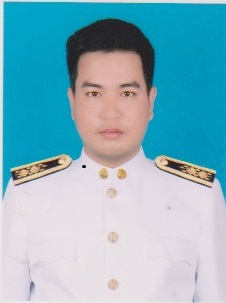 ชื่อ-สกุลตำแหน่งโทรศัพท์ที่ทำงานมือถือe-mailนายรณฤทธิ์  กองศิรินายช่างรังวัดปฎิบัติงาน0-4329-123008-5011-28678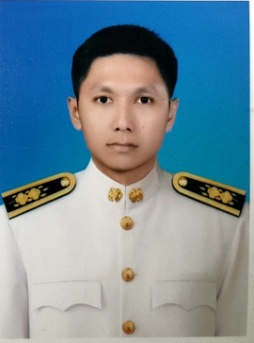 ชื่อ-สกุลตำแหน่งโทรศัพท์ที่ทำงานมือถือe-mailนายอรรถไกรวิทย์  กลางหล้านายช่างรังวัดปฏิบัติงาน0-4329-123009-2092-98689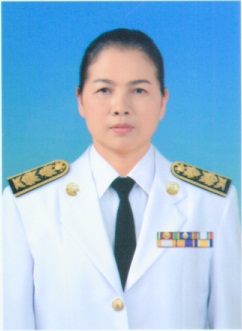 ชื่อ-สกุลตำแหน่งโทรศัพท์ที่ทำงานมือถือe-mailนางกัลยา  ศรีเสมอนักจัดการงานทั่วไปชำนาญการ0-4329-123008-1380-546210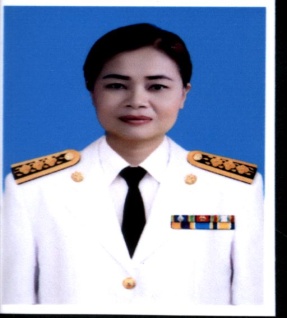 ชื่อ-สกุลตำแหน่งโทรศัพท์ที่ทำงานมือถือe-mailนางจันทิมา  ทิพย์ชาเจ้าพนักงานการเงินและบัญชีชำนาญงาน0-4329-123008-8739-783011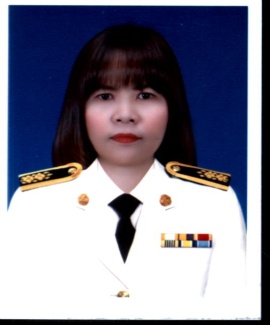 ชื่อ-สกุลตำแหน่งโทรศัพท์ที่ทำงานมือถือe-mailนางกมลพัฒน์ ลาสมเจ้าพนักงานการเงินและบัญชีชำนาญงาน0-4329-123008-6860-873912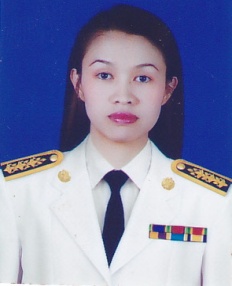 ชื่อ-สกุลตำแหน่งโทรศัพท์ที่ทำงานมือถือe-mailนางสาวอรอุมา กานาคผู้ช่วยช่างเขียนแผนที่0-4329-123009-5890-477813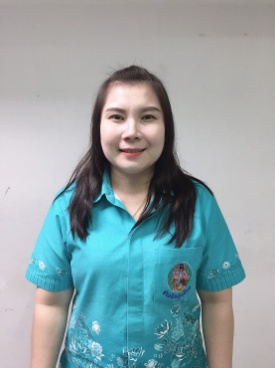 ชื่อ-สกุลตำแหน่งโทรศัพท์ที่ทำงานมือถือe-mailนางสาวกาญจนา ลุนนากันพนักงานบันทึกข้อมูลฝ่ายทะเบียน0-4329-123009-3496-747414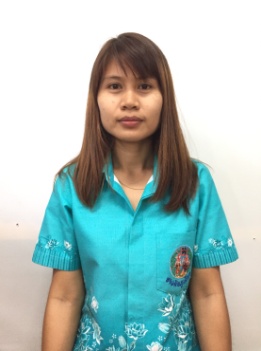 ชื่อ-สกุลตำแหน่งโทรศัพท์ที่ทำงานมือถือe-mailนางสาวปิยะนุช หอมคำเจ้าหน้าที่ธุรการฝ่ายรังวัด0-4329-123008-9576-919515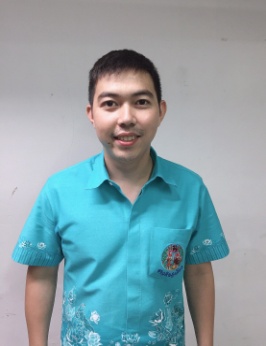 ชื่อ-สกุลตำแหน่งโทรศัพท์ที่ทำงานมือถือe-mailนายจิตติชัย ศรีลาศักดิ์พนักงานขับรถยนต์0-4329-123009-3889-443416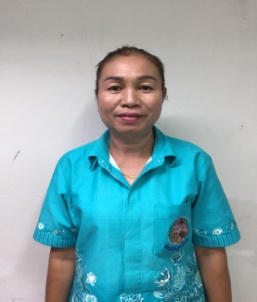 ชื่อ-สกุลตำแหน่งโทรศัพท์ที่ทำงานมือถือe-mailนางอัมพร สวนหนองกุงพนักงานทำความสะอาด0-4329-123006-2228-8463